С.Б.О. – 5 классРаздел программы: ЖилищеТема урока: Почтовый адресЦель: Познакомить учащихся с алгоритмом образования и написания домашнего адреса.Задачи:- уточнение и расширение знания учащихся об улице как пространстве, нумерации домов, четных и нечетных числах;- закрепление знания собственного домашнего адреса;- коррекция связной речи, пространственного восприятия;- формирование общей социальной компетентности.Оборудование: Картинки для работы на доске (дома, деревья, озеро, лес, номера домов), шаблоны для написания адреса, таблица «Написание адреса».Ход урокаI . Оргмомент.Цель: Создание доброжелательной атмосферы, сообщение темы и краткого плана работы.II. Теоретическая часть урока.Повторение пройденного материала.Цель: Актуализация знаний учащихся. ? Что такое «дом»?? Как назывались дома людей в древности?? Из каких материалов строят дома?? Расскажи, в каком доме ты живешь?2. Работа на доске.- Сегодня мы с вами построим свою улицу, придумаем  ей название, дадим номер каждому дому и научимся писать свой домашний адрес. (Примечание. В связи с тем, что большинство учащихся нашей школы проживает в сельской местности, мы «строим» сельскую улицу).Попробуйте объяснить, что такое «Улица». (Ответы детей)Улица – это дорога и два ряда домов.Учитель рисует на доске дорогу и с помощью детей располагает различные объекты (дома, деревья, озеро, школу, лес, почту, магазин), попутно можно спрашивать назначение учреждений. Получается такая картинка.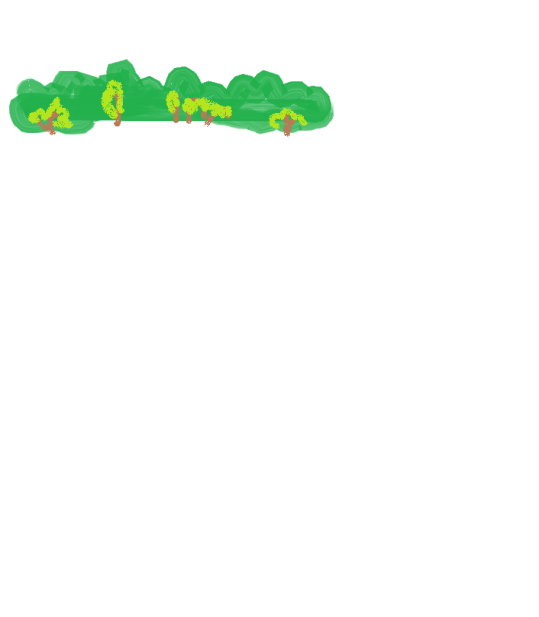 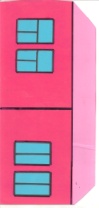 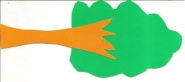 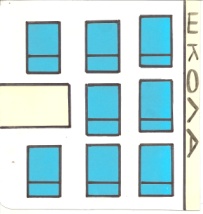 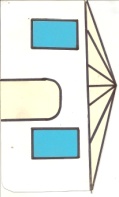 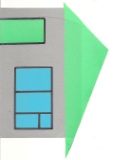 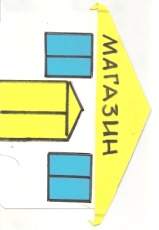 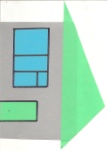 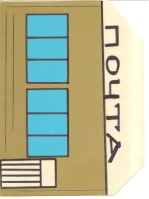 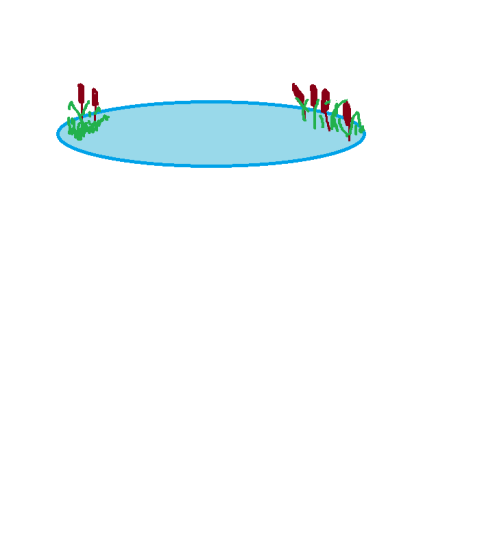 - Вот у нас получилась такая сельская улица, давайте придумаем ей название. Обычно называют улицу по какому-то отличительному признаку, например, если улица расположена в центре населенного пункта, то ее называют «Центральной», если около парка, то «Парковая». У нашей улицы может быть целых три названия. (Варианты ответов). На нашей улице есть озеро, поэтому можно ее назвать «Озерной», есть лес, поэтому «Лесная», а еще есть школа, поэтому она может быть «Школьной». (Учащиеся выбирают название, учитель записывает его на доске). А сейчас надо пронумеровать наши дома. Принято, что у каждой улицы есть четная и нечетная сторона, я предлагаю одному из вас выйти к доске и расставить номера домов. - Почему у дома номер 7 будут два номера  7-1 и 7-2? Так как там две квартиры, два хозяина.Итог: Мы построили улицу, придумали ей название и пронумеровали дома.Физпауза.Цель: снятие мышечного и психологического напряжения.Содержание: встали, вытянули руки в стороны, потянулись (Наша улица длинная, вправо дома (поворот головы), и влево дома (поворот головы влево)). Если я называю четное номер дома на нашей улице, поднимаете правую руку, нечетный – левую, если я называю число, которого нет на нашей улице, хлопаете в ладоши.Коррекционное упражнение.Цель: Развитие связной речи, коррекция пространственного восприятия.Содержание. Ученик выходит к доске, показывает указкой на любой дом и  составляет мини-рассказ. Например, «Если бы я жил в этом доме, то мой адрес был бы улица …, дом номер … . Справа от моего дома был бы …, а слева - … . Через дорогу от моего дома был бы …  »Итог теоретической части урока.II. Практическая часть урока.Работа с таблицей, запись в тетради.- Как же правильно написать или сказать свой адрес? Существует определенная последовательность.АДРЕС1. Населенный пункт (город, село).2. Улица.3. Номер дома, квартиры.	2.  Запись и заучивание домашнего адреса.               (Рекомендуется подготовить печатный вариант адреса каждого ученика, так как не все знают его наизусть).               3.  Работа с географической картой.                    Содержание: Найти на карте своего района (города)  свой населенный пункт (улицу, дом) и поставить там флажок. Определить, кто живет дальше всего от школы, а кто ближе.              4. Итог практической части урока.IV. Итог урока, оценивание.Первая оценка за работу в тетради, вторая – за знание домашнего адреса.